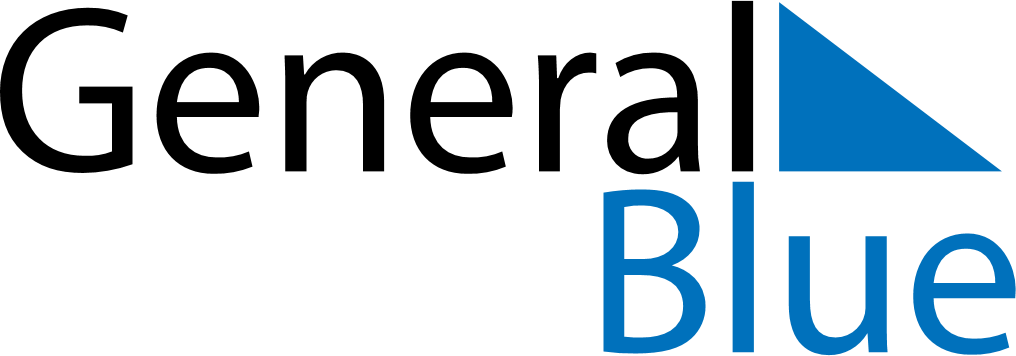 February 2023February 2023February 2023February 2023NorwayNorwayNorwayMondayTuesdayWednesdayThursdayFridaySaturdaySaturdaySunday123445678910111112Mother’s Day1314151617181819Carnival20212223242525262728